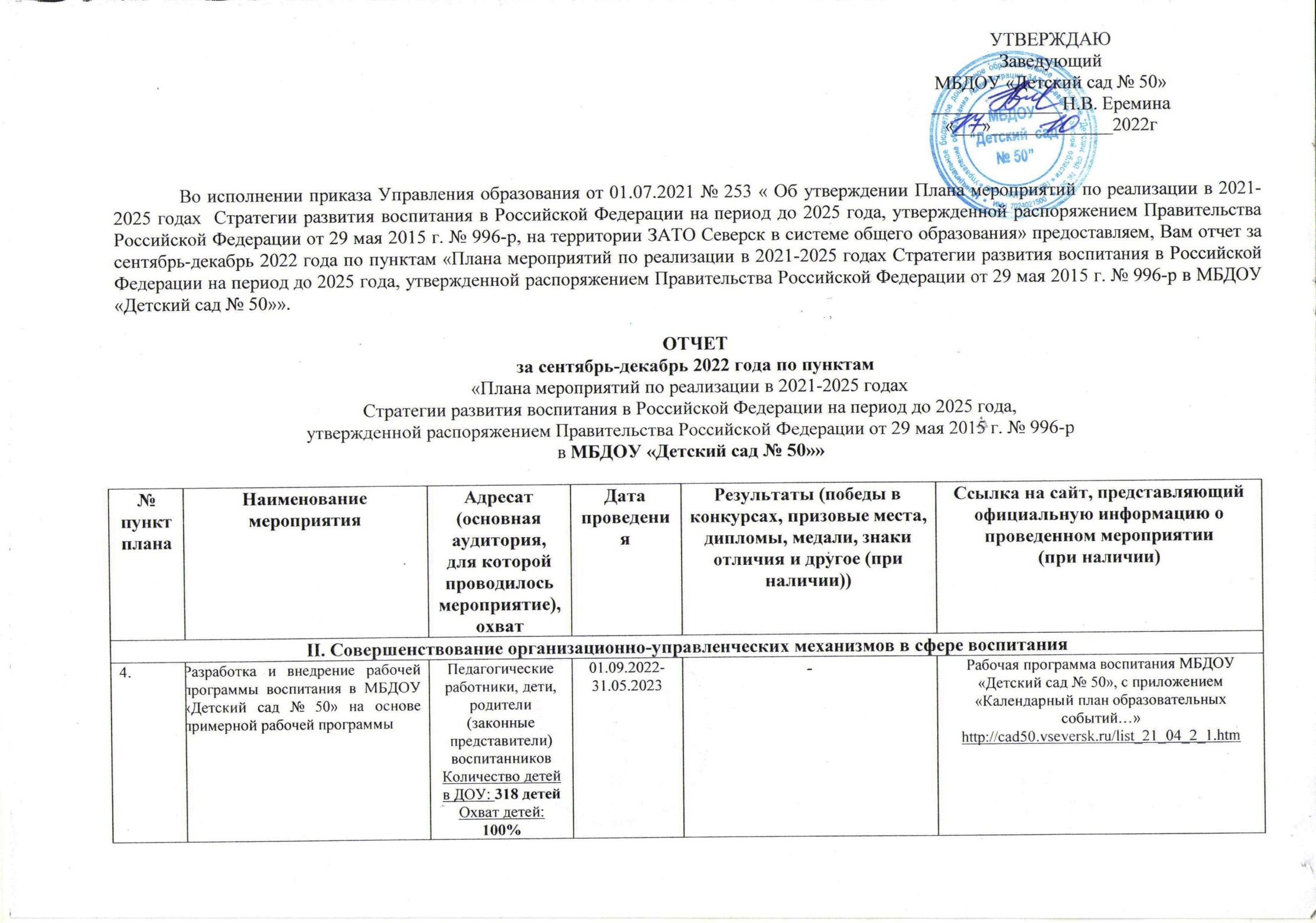 Попеляева Г.К.56-80-85		5.Развитие механизмов межведомственного взаимодействия по реализации направлений системы воспитания, в том числе проведение мероприятий, реализация проектов (программ, планов) для детей, направленных на гражданское, патриотическое, нравственное, интеллектуальное, физическое, трудовое, экологическое, семейное, социальное воспитание и развитие творческих способностей:- ведомственная целевая программа «Развитие системы выявления и поддержки детей, проявивших выдающиеся способности» (Федеральный проект «Успех каждого ребенка») – 5.1.;- программа «Непрерывное экологическое образование и просвещение населения Тоской области на 2021-2025 гг.» - 5.2.;- проект «Развитие природоохранной и учебно-исследовательской деятельности обучающихся Томской области в межведомственном взаимодействии» (по 2021 г.);− программа «Развитие физкультурно-спортивной направленности дополнительного образования Томской области» (в рамках реализации Программы развития ОГБОУДО «ОЦДО) – 5.3.; −государственная программа обеспечения безопасности населения Томской области – 5.4.;  − план мероприятий по реализации на территории Томской области Концепции государственной семейной политики - 5.5. 5.1.5.1.1.5.1.1.1.Количество Победителей: 5 детей+2 педагога5.1.1.2.Количество детей участников конкурса: 3Количество детей Победителей: 1Количество педагогов участников конкурса: 35.1.1.3.Количество детей Победителей: 3 ребенка (2 семьи)Количество педагогов участников конкурса: 1.5.1.1.4.Количество детей Победителей: 1.5.1.1.5Количество детей Победителей: 5.5.1.1.6Количество детей Победителей: 3.5.1.1.7.Количество детей Победителей: 1.5.1.1.8.Количество детей Победителей: 15.1.2Количество педагогов Победителей: 25.2.5.2.1.Количество детей Победителей: 5 детей (+5 педагогов)5.2.2.Количество детей участников: 22 ребенка5.3.Количество детей Победителей: 2 ребенка5.4.5.4.1.Количество детей участников конкурса: 9Количество детей Победителей: 55.4.2.Количество детей Победителей: 25.5.5.5.15.5.1.1.Количество педагогов Победителей: 45.5.1.2.Количество педагогов Победителей: 25.5.1.3.Количество педагогов Победителей: 35.1.5.1.1.5.1.1.1.01.11.2022-29.11.20225.1.1.2.15.09.2022-07.10.20225.1.1.3.03.11.2022-30.11.20225.1.1.4.Декабрь 20225.1.1.5.Ноябрь 20225.1.1.6.14.12.20225.1.1.7.21.11.20225.1.1.8.Декабрь 20225.1.2.03.10.20225.2.5.2.1.02.11.2022-15.12.20225.2.2.18.10.20225.2.3.03.09.2022-22.09.20225.3.26.11.20225.4.5.4.101.09.2022-20.09.20225.5.5.5.1.5.5.1.1.06.09.20225.5.1.2.25.11.20225.5.1.3.02.11.20225.1.5.1.1 Дети 5.1.1.1.- Победители муниципального  конкурса конструктивного творчества «Юный конструктор» среди воспитанников образовательных организаций ЗАТО Северск, реализующих программы дошкольного образования  (МАУ ЗАТО Северск «РЦО»):- Диплом 1 место во 2 направлении «Групповое конструирование»: команда=4 ребенка+2 педагогических работника;-- Диплом 2 место в 1 направлении «Индивидуальное  конструирование»: 1 ребенок;5.1.1.2.- Победитель детского фестиваля-конкурса «Серебристый голосок», посвященный Всемирному Дню музыки (МАУ ЗАТО Северск «РЦО»): - Диплом 1 место – 1 ребенок;5.1.1.3.- Победители муниципального фестиваля семейного творчества «Роднушечки» (МАУ ЗАТО Северск «РЦО»)Количество Победителей в номинации «Семейные таланты»: 3 ребенка (2 семьи);5.1.1.4.Победитель Регионального конкурса «Радуга творчества» (ТОИПКРО): Диплом 2 степени - 1 ребенок5.1.1.5.Победители Всероссийского конкурса творческих работ  «Мастерская творца» (ТГПУ):- Диплом 1 место – 5 детей;5.1.1.6.- Победители VII Всероссийского конкурса  чтецов «Литературная снежинка» (ТГПУ):- Диплом 1 место – 2 ребенок;- Диплом 2 место – 1 ребенок;5.1.1.7.- Победитель Межрегионального конкурса «Пространственная головоломка» (ТОИПКРО):Диплом 3 степени – 1 ребенок.5.1.1.8.Победитель муниципального этапа регионального конкурса для детей с ОВЗ и детей-инвалидов «Радуга творчества» (УО Администрации ЗАТО Северск):Диплом за победу в номинации «Чудо своими руками»  – 1 ребенок.5.1.2. Педагогические работникиДипломы Победителей 1 степениV Всероссийского педагогического конкурса «Моя лучшая методическая разработка» : 2 педагога5.2.5.2.1. ДетиПобедители муниципального этапа Всероссийского конкурса  экологических рисунков:- Диплом 1 место – 2 ребенка (+2 педагога); - Диплом 2 место – 3 ребенка (+3 педагога)5.2.2. ДетиУчастники народного проекта «Кедры России»;5.2.3. Дети + педагоги + родители- Участники Всероссийского экологического субботника «Зеленая Россия»;5.2.4. Дети + педагоги + родители- Участники экологической акции «Яблочки поспели»  (Северский природный парк МАУ «СПП»);5.2.5. Дети + педагоги + родители- Участники социально-благотворительного проекта «Томские крышки» (Томская общественная благотворительная организация «Зеленый луч»)5.3.5.3.1.ДетиПобедители муниципального спортивного фестиваля «Звездная страна» (МАУ ЗАТО Северск «РЦО»):- Диплом 1 место – 1 ребенок; - Диплом 2 место – 1 ребенок.5.4.5.4.1.Дети5.4.1.1.Победители кулинарного онлайн – конкурса «Вкусный дорожный знак» (МАУ ЗАТО Северск «РЦО», МБДОУ «Центр развития ребенка – детский сад № 60»): - Диплом 2 место: 1 ребенок; -Диплом 3 место: 4 ребенка.5.4.1.2Победитель муниципального конкурса «Елочная игрушка ГИБДД»: 2 ребенка5.5.5.5.1. Педагогические работники:5.5.1.1.Победители муниципального конкурса «Современные системы взаимодействия образовательных учреждений и семьи» (УО Администрации ЗАТО Северск): 4 педагога5.5.1.2. Участники региональной недели психологии в Томской области (ТОИПКРО, 21.11.2022-25.11.2022): 2 педагога (представили опыт работы региональной инновационной площадки МБДОУ «Детский сад № 50» по теме: «Формирование комфортной среды в ДОУ средствами использования восстановительных технологий»);5.5.1.3.- Участники круглого стола в рамках городского семинара «Профилактика школьной неуспешности» (МАУ ЗАТО Северск «РЦО», МБДОУ «Детский сад № 50»): 3 педагога5.1.- Ссылка на материалы инновационной площадки Региональный проект Департамента общего образования Томской области по теме: «Развитие пространственного мышления дошкольников как основы формирования естественно-научных, цифровых и инженерных концепций человека будущего» по 2024 год на территории Томской области»http://cad50.vseversk.ru/list_8_4.htmи- Официальный сайт МБДОУ «Детский сад № 50», Раздел «Новости» http://cad50.vseversk.ru/new_2022.htmСтатьи о ранней профориентации дошколят (знакомство с профессиями); о ресурсах дополнительного образования …5.2.Ссылка на материалы инновационной площадки МБДОУ «Детский сад № 50», г. Северск - «Центр экологического образования и формирования экологической культуры»http://cad50.vseversk.ru/list_8_1_1.htmи- Официальный сайт МБДОУ «Детский сад № 50», Раздел «Новости» http://cad50.vseversk.ru/new_2022.htmСтатьи об экологических мероприятиях…- статьи Мессенджер "Телеграмм" https://t.me/ds50seversk - Статья от 18.10.2022Народный проект «Кедры России»5.3.- Официальный сайт МБДОУ «Детский сад № 50», Раздел «Новости» http://cad50.vseversk.ru/new_2022.htmСтатьи об физкультурно-спортивных мероприятиях и достижениях детей- статьи Мессенджер "Телеграмм" https://t.me/ds50seversk- Статьи от 11.11.2022«Отмечаем праздник вместе!»5.4.  Официальный сайт МБДОУ «Детский сад № 50»:- Раздел «Новости» http://cad50.vseversk.ru/new_2022.htmСтатьи о безопасности- Раздел «Безопасность ДОУ»http://cad50.vseversk.ru/list_20.htm- Раздел «Главная»,  Полезный ресурс - баннер «Безопасность дорожного движения»http://cad50.vseversk.ru/list_26.htm5.5.5.5.1- Ссылка на материалы региональной Инновационной площадки ТОИПКРО по теме «Повышение компетенций участников образовательных отношений по разрешению конфликтов и развитие Службы примирения»http://cad50.vseversk.ru/list_8_3.htm(в том числе на Учебный план по ШОР..)и- Официальный сайт МБДОУ «Детский сад № 50», Раздел «Новости» http://cad50.vseversk.ru/new_2022.htmСтатья от 06.09.2022 «Поздравляем наших педагогов!»;Статья от 25.11.2022 «Региональная неделя психологии в Томской области»;Статья от 02.11.2022Круглый стол в рамках городского семинара «Профилактика школьной неуспешности» на базе МБДОУ «Детский сад № 50» 6. Обновление содержания и технологий социально-гуманитарной, художественной,  естественнонаучной, технической и физкультурно-спортивной направленности дополнительного образования детей в целях реализации направлений системы воспитания  Количество педагогических работников – педагоги дополнительного образования: 11Численность обучающихся детей по ДООП:6.1.1. 65 детей6.2.1.15 детей6.2.2.22 ребенка6.3.1.14 детей6.3.2.34 ребенка6.3.3.32 ребенка6.3.4.60 детей6.3.5.16 детей6.3.6.45 детей6.3.7.39 детей6.3.8.10 детейКоличество детей в ДОУ: 318Количество детей в ДОУ, обучающихся по ДООП: 216 детейОхват детей, обучающихся по ДООП: 67,9 %01.09.2022-31.05.2023-6.1. Реестр бюджетных значимых программ:6.1.1. ДООП технической направленности «Знатоки науки» (первые шаги в электронике) для детей 6-7 летhttp://cad50.vseversk.ru/list_21_04_1_1.htm6.2.Реестр бюджетных иных  программ:6.2.1. ДООП художественной направленности «Бумажные фантазии» для детей 5-6 летhttp://cad50.vseversk.ru/list_21_04_4_2.htm6.2.2. ДООП физкультурно-спортивной направленности «Здоровячок» (профилактика нарушений опорно-двигательного аппарата) для детей 6-7 летhttp://cad50.vseversk.ru/list_21_04_4_3.htm6.3.Реестр платных программ:6.3.1.ДООП технической направленности «Знатоки науки» (первые шаги в электронике) для детей 4-6 летhttp://cad50.vseversk.ru/list_21_04_4_1.htm6.3.2. ДООП художественной направленности «Развивай-ка» для детей от 1-3 летhttp://cad50.vseversk.ru/list_21_04_1_6.htm6.3.3. ДООП художественной направленности «Логоритмика» для детей 3-5 летhttp://cad50.vseversk.ru/list_21_04_1_2.htm6.3.4. ДООП художественной направленности «Чародеи» (нетрадиционное рисование) для детей 4-7 летhttp://cad50.vseversk.ru/list_21_04_1_7.htm6.3.5. ДООП художественной направленности «Шерстяная акварель» (валяние – рисование картин шерстью) для детей 4-7 летhttp://cad50.vseversk.ru/list_21_04_1_8.htm6.3.6. ДООП физкультурно-спортивной направленности "Малышок-Здоровячок" (Физическое развитие с помощью спортивных тренажеров) для детей 3-6 летhttp://cad50.vseversk.ru/list_21_04_1_3.htm6.3.7. ДООП социально-гуманитарной направленности «По дороге к Азбуке» для детей 5-7 летhttp://cad50.vseversk.ru/list_21_04_1_4.htm6.3.8. ДООП социально-гуманитарной направленности «Уроки Звукознайкина» для детей 4-7 летhttp://cad50.vseversk.ru/list_21_04_1_4.htm7. Проведение фестивалей, конкурсов, соревнований, научных фестивалей, конференций, слетов по всем направлениям воспитания, в том числе для детей сирот и детей, оставшихся без попечения родителей, детей с ограниченными возможностями здоровья, детей-инвалидов  7.7.1 Педагогические работники: 30  Дети: 186+5=191Родители (законные представители) воспитанников: 191Охват детей: 60%7.2.7.2.1.Дети: 37.2.2.Дети: 6Педагогические работники: 27.7.1.28.11.2022-19.12.20227.2.7.2.1.03.11.2022-23.11.20227.2.2.01.11.2022-08.11.20227.7.1.Мероприятия ДОУ для детей (семей):Семейный конкурс поделок «Мастерская Деда Мороза»Количество Победителей в номинациях: 43 ребенка7.2.1 этап муниципальных конкурсов, фестивалей, соревнований, конференций и т.д.:7.2.1.- 1 этап муниципального фестиваля семейного творчества «Роднушечки»Количество Победителей в номинации «Семейные таланты»: 3 ребенка (2 семьи);7.2.2.- 1 этап муниципального  конкурса конструктивного творчества «Юный конструктор» среди воспитанников образовательных организаций ЗАТО Северск, реализующих программы дошкольного образованияКоличество Победителей в номинациях:- «Индивидуальное конструирование»: 2 ребенка;- «Групповое конструирование»: команда – 4 ребенка+2 педагогических работника.7.1.Официальный сайт МБДОУ «Детский сад № 50», Раздел «Новости» http://cad50.vseversk.ru/new_2022.htmСтатья от 22.12.2022 «Мастерская Деда Мороза»Социальная сеть "ВКонтакте" https://vk.com/public205522584Статья от 22.12.2022«Мастерская Деда Мороза»7.2.Официальный сайт МБДОУ «Детский сад № 50», Раздел «Новости» http://cad50.vseversk.ru/new_2022.htmСтатьи10.Совершенствование деятельности психологической службы в МБДОУ «Детский сад № 50», в том числе оказание консультативной помощи  родителям (законным представителям) детей 10.1. Количество  педагогов-психологов ДОУ, реализующих муниципальный проект «Школа ответственного родительства»: 2Охват родителей: 100%10.2.Количество педагогических работников участвующих в деятельности региональной Инновационной площадки  ТОИПКРО (творческая группа): 14Охват родителей: 100%10.3. Количество педагогических работников участвующих в деятельности проблемно-творческой группы (ПТГ) ДОУ ЗАТО Северск: 710.1. Даты мероприятий в соответствии с учебным планом МП «ШОР»10.2.14.09.2022, 29.09.2022, 25.10.2022,28.10.2022,  02.11.2022, 16.11.2022,28.11.202210.3.07.10.2022,26.10.2022,15.11.202210.1.-10.2.Мероприятия ДОУ для педагогов:- Конкурс методических материалов (конспектов кругов сообщества) – профессионального мастерства педагогов «Экология общения»Количество Победителей в номинации «Сценарий Круга сообщества - Круг для детей»: 4 педагога;Количество Победителей в номинации «Сценарий Круга сообщества - Круг для родителей»: 3 педагога.10.3.-10.1. Учебный план по реализации муниципального проекта «Школа ответственного родительства» за период с сентября 2022 по май 2023 (корпус № 1 + корпус № 2)http://cad50.vseversk.ru/list_8_3.htm(Раздел «ИННОВАЦИОННАЯ ПЛОЩАДКА», Нормативно-правовые документы)иhttp://cad50.vseversk.ru/DokumNEW/innovaciya/Uch_Plan_shkola_otv_roditel_2022_2023.pdf10.2.- Ссылка на материалы региональной Инновационной площадки ТОИПКРО по теме «Повышение компетенций участников образовательных отношений по разрешению конфликтов и развитие Службы примирения»http://cad50.vseversk.ru/list_8_3.htmи- Официальный сайт МБДОУ «Детский сад № 50» http://cad50.vseversk.ru/new_2022.htmСтатья от 14.09.2022 «Установочная встреча творческой группы»;Статья от 29.09.2022 «Мастер-класс «Круги сообщества - технология работы с детьми и родительским сообществом»; Статья от 25.10.2022Профилактический круг для родителей «Играя дома – развиваем речь ребенка»;Статья от 28.10.2022 «Детский сад - родители - школа»;Статья от 02.11.2022Круглый стол в рамках городского семинара «Профилактика школьной неуспешности» на базе МБДОУ «Детский сад № 50»; Статья от 16.11.2022Семейный клуб «Дочки и сыночки»"; Статья от 28.11.2022Итоги конкурса профессионального мастерства педагогов «Экология общения» 10.3.Участие педагогических работников МБДОУ «Детский сад № 50» в проблемно-творческой группе педагогов ДОУ ЗАТО Северск «Использование восстановительных технологий в дошкольном учреждении для формирования бесконфликтного общения» (Приказ МАУ ЗАТО Северск «РЦО» от 08.11.2021 № 296)Официальный сайт МБДОУ «Детский сад № 50» http://cad50.vseversk.ru/new_2022.htmСтатья от 07.10.2022 «Муниципальная проблемно-творческая группа педагогов ДОУ по профилактике и разрешению конфликтов продолжает свою работу»;Статья от 26.10.2022«ПТГ воспитателей дошкольных учрежденийпродолжает свою работу»; Статья от 15.11.2022«Заседание ПТГ педагогов-психологов»15.Организация информационно-методического обеспечения мероприятий по просвещению родителей (законных представителей) в области повышения  компетенций в вопросах детско-родительских и семейных отношений, воспитания детей15.1. Количество  педагогов-психологов ДОУ, реализующих муниципальный проект «Школа ответственного родительства»: 2Охват родителей: 100%15.1. Даты мероприятий в соответствии с учебным планом МП «ШОР»-15.1. Учебный план по реализации муниципального проекта «Школа ответственного родительства» за период с сентября 2022 по май 2023 (корпус № 1 + корпус № 2)http://cad50.vseversk.ru/list_8_3.htm(Раздел «ИННОВАЦИОННАЯ ПЛОЩАДКА», Нормативно-правовые документы)иhttp://cad50.vseversk.ru/DokumNEW/innovaciya/Uch_Plan_shkola_otv_roditel_2022_2023.pdf2. Ссылки на разделы официального сайта МБДОУ «Детский сад № 50»:- Раздел «Родителям»http://cad50.vseversk.ru/list_9.htm- Раздел «Часто задаваемые вопросы»http://cad50.vseversk.ru/list_15_1.htm- Раздел «Новости»http://cad50.vseversk.ru/new_2022.htmСтатья от 25.10.2022Профилактический круг для родителей «Играя дома – развиваем речь ребенка»;Статья от 28.10.2022 «Детский сад - родители - школа»;Статья от 16.11.2022Семейный клуб «Дочки и сыночки»" и т.д.16Обеспечение возможности для занятий физической культурой и спортом в МБДОУ «Детский сад № 50» Количество детей Победителей: 2 ребенка26.11.2022Победители муниципального спортивного фестиваля «Звездная страна» (МАУ ЗАТО Северск «РЦО»):- Диплом 1 место – 1 ребенок; - Диплом 2 место – 1 ребенок.- Основная образовательная программа МБДОУ «Детский сад № 50» http://cad50.vseversk.ru/list_21_04_2.htm- Официальный сайт МБДОУ «Детский сад № 50», Раздел «Новости» http://cad50.vseversk.ru/new_2022.htmСтатьи об физкультурно-спортивных мероприятиях и достижениях детей- статьи Мессенджер "Телеграмм" https://t.me/ds50seversk- Статьи от 11.11.2022«Отмечаем праздник вместе!»